Hayton and Burnby Parish Councilwww.haytonandburnbypc.co.ukTel: 01759 301386  Email; clerk@jigreen.plus.comClerk: Joanna Green, 31 St Helens Road, Pocklington, York, YO42 2NAA meeting of Hayton and Burnby Parish Council will be held on Thursday 7th September 2023 at 7.30 pm  in Hayton Village Hall. Members of the public are welcome to attend the meeting and may address the council during the Public Participation period. An agenda for the meeting is shown below.  Joanna Green, clerk to the council 2/9/23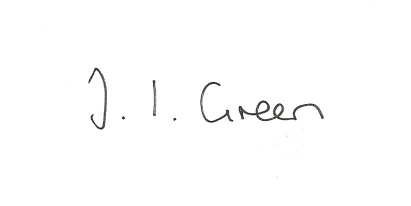 109/23 Welcome and Apologies.110/23 Declaration of Interest.  The Parish Councils Code of Conduct. To record any declarations of interest by any member in respect of items on this agenda. 111/23  To approve the minutes of the meetings held on 3rd August 2023,10th August and 24th August112/23 To resolve that the meeting is temporarily suspended to allow for a period of public participation .113/23 Matters arising from previous meetingsStreet Lighting, HaytonCo-option of a councillorDefibrillator114/23 PlanningTo receive notice of approval of:Proposal23/01959/PLF : Erection of first floor extension to sideLocation: 2 Railway Cottages Burnby Road Burnby East Riding Of Yorkshire YO421RSApplicant: Mrs Janet Kelly  Application Type: Full Planning Permission115/23 Highways mattersSpeeding through the villages116/23 AccountsBank balance				£12310.39Clerk's salary August & allowance	£171.76117/23 Correspondence: Rural Services network bulletinsListening Books- free membership for those eligibleERYC- Bus Partnership annual event  - 13th OctoberHumberside Police - My Community AlertERYC Parish Reviews - No change recommended for Hayton & BurnbyERYC- Town & Parish Council events - Opportunity to meet ERYC officers118/23 Councillors reports119/23 Date and time of next meeting